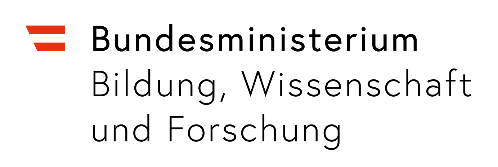 Sehr geehrte Damen und Herren!Nachfolgend finden Sie übersetzte Textbausteine, die eine erste Orientierung für die Kinder und deren Erziehungsberechtigte aus der Ukraine geben und das Ankommen in der elementaren Bildungseinrichtung erleichtern sollen. Bitte verwenden Sie die Textbausteine gemäß Ihren Bedarfen vor Ort und fügen Sie sämtliche relevanten Informationen in die freien Textfelder ein. Aufgrund der Tatsache, dass die Erstsprache der Vertriebenen neben Ukrainisch häufig auch Russisch ist, wurden die nachfolgenden Textbausteine in beide Sprachen übersetzt. Vielen Dank für Ihre Mithilfe!DEUTSCH – UKRAINISCH:Herzlich Willkommen im/in der (Name der elementaren Bildungseinrichtung eintragen)!
Ласкаво просимо до ___________________________________________!Wir freuen uns, dass Sie und Ihr Kind hier sind. Hier finden Sie die wichtigsten Informationen für den Besuch der elementaren Bildungseinrichtung.
Ми дуже раді вітати Вас і Вашу дитину. Нижче Ви знайдете найважливішу інформацію щодо відвідування нашого дошкільного освітнього закладу.Die Gruppe Ihres Kindes ist die ________.Група вашої дитини _________.Die Gruppe ist im ___. Stock (Anmerkung: im ukrainischen Sprachgebrauch wird das Erdgeschoss als 1. Stock bezeichnet, der 1. Stock als 2. Stock etc. Bitte beachten Sie das bei ihren Angaben.).Група розташована на ___ поверсі.Der/Die gruppenführende Elementarpädagoge/ gruppenführende Elementarpädagogin heißt ____________________.Керівника/керівницю групи звуть ____________________.Seine/Ihre E-Mailadresse lautet ____________________.Його/її електронна пошта ____________________.Die wichtigsten Ansprechpersonen in der elementaren Bildungseinrichtung sind: Найважливіші контактні особи закладу, до яких можна звернутися в разі потреби: Name: _________ (E-Mailadresse) – Organisation/LeitungІм‘я: _________ (електронна пошта) – організаційне/керівництвоName: _________ (E-Mailadresse) – GruppeІм‘я: _________ (електронна пошта) – групаDie Telefonnummer der elementaren Bildungseinrichtung ist__________________.Телефон освітнього закладу __________________.Die Besuchszeiten sind:Часи відвідування:Montag: von __ bis __ UhrПонеділок: з __ до __ Dienstag: von __ bis __ UhrВівторок: з __ до __Mittwoch: von __ bis __ UhrСереда: з __ до __ Donnerstag: von __ bis __ UhrЧетвер: з __ до __ Freitag: von __ bis __ UhrП‘ятниця: з __ до __Unser Tagesablauf ist:Наш розклад:__ Uhr Morgenkreis__ ранкове коло__ Uhr Jause__ перекус__ Uhr Mittagessen__ обід__ Uhr Ruhephase__ тиха година__ Uhr Jause__ перекусDEUTSCH – RUSSISCH:Herzlich Willkommen im/in der (Name der elementaren Bildungseinrichtung eintragen)!
Добро пожаловать в _______________!Wir freuen uns, dass Sie und Ihr Kind hier sind. Hier finden Sie die wichtigsten Informationen für den Besuch der elementaren Bildungseinrichtung.Мы рады, что Вы и Ваш ребенок здесь. Вот основная информация касательно посещения дошкольного учебного заведения.Die Gruppe Ihres Kindes ist die ________.Группа, в которую пойдет Ваш ребенок _________.Die Gruppe ist im ___. Stock/Erdgeschoss.Группа находится на ___ этаже/на нулевом этаже (нулевой этаж – тот, который на уровне земли).Der gruppenführende Elementarpädagoge/ Die gruppenführende Elementarpädagogin heißt ____________________.Главного педагога дошкольной учебной группы зовут ____________________.Seine/Ihre E-Mailadresse lautet ____________________.Его/Ее адрес электронной почты ____________________.Die wichtigsten Ansprechpersonen in der elementaren Bildungseinrichtung sind: К кому обращаться в дошкольном учебном заведении: Name: _________ (E-Mailadresse) – Organisation/LeitungФИО: _________ (адрес электронной почты____________________) – Организацонные вопросы/РуководствоName: _________ (E-Mailadresse) – GruppeФИО: _________ (адрес электронной почты____________________) – ГруппаDie Telefonnummer der elementaren Bildungseinrichtung ist__________________.Номер телефона дошкольного учебного заведения __________________.Die Besuchszeiten sind:Часы для посещения:Montag: von __ bis __ UhrПонедельник: с __ до __ часовDienstag: von __ bis __ UhrВторник: с __ до __ часовMittwoch: von __ bis __ UhrСреда: с __ до __ часовDonnerstag: von __ bis __ UhrЧетверг: с __ до __ часовFreitag: von __ bis __ UhrПятница: с __ до __ часовUnser Tagesablauf ist:Наш распорядок дня:__ Uhr Morgenkreis__ часов Утренний круг__ Uhr Jause__ часов Перекус__ Uhr Mittagessen__ часов Обед__ Uhr Ruhephase__ часов Тихий час/ спокойное время__ Uhr Jause__ часов Полдник